DEFENSIVE OG KONKURRERENDE MELDINGERDEFENSIVE OG KONKURRERENDE MELDINGERUDSPIL & SIGNALERUDSPIL & SIGNALERUDSPIL & SIGNALERUDSPIL & SIGNALERUDSPIL & SIGNALERUDSPIL & SIGNALERUDSPIL & SIGNALERUDSPIL & SIGNALERUDSPIL & SIGNALERSYSTEMKORTTIL HOLDTURNERINGSYSTEMKORTTIL HOLDTURNERINGSYSTEMKORTTIL HOLDTURNERINGSYSTEMKORTTIL HOLDTURNERING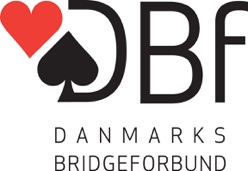 Indmeldinger (Stil; Svar; 1/2-trækket; Genåbning)Indmeldinger (Stil; Svar; 1/2-trækket; Genåbning)Åbningsudspil (Stil)Åbningsudspil (Stil)Åbningsudspil (Stil)Åbningsudspil (Stil)Åbningsudspil (Stil)Åbningsudspil (Stil)Åbningsudspil (Stil)Åbningsudspil (Stil)Åbningsudspil (Stil)SYSTEMKORTTIL HOLDTURNERINGSYSTEMKORTTIL HOLDTURNERINGSYSTEMKORTTIL HOLDTURNERINGSYSTEMKORTTIL HOLDTURNERINGHårde indmeldinger på 1-trinnet, sundere på 2-trinnetHårde indmeldinger på 1-trinnet, sundere på 2-trinnetUdspilUdspilUdspilMakkers farveMakkers farveSYSTEMKORTTIL HOLDTURNERINGSYSTEMKORTTIL HOLDTURNERINGSYSTEMKORTTIL HOLDTURNERINGSYSTEMKORTTIL HOLDTURNERINGFarveFarveFarveFarve1.-3.-5.1.-3.-5.1.-3.-5.1.-3.-5.1.-3.-5.SYSTEMKORTTIL HOLDTURNERINGSYSTEMKORTTIL HOLDTURNERINGSYSTEMKORTTIL HOLDTURNERINGSYSTEMKORTTIL HOLDTURNERINGIndmeldinger kan være stærke med intention om at doble Indmeldinger kan være stærke med intention om at doble SansSansSansSans2.4.2.4.2.4.2.4.2.4.TurneringTurneringDivisionsturneringen 2017-18Divisionsturneringen 2017-18Holdnr.11oplysende i næste melderundeoplysende i næste melderundeSenere i spilletSenere i spilletSenere i spilletSenere i spillet1.-3.-5.1.-3.-5.1.-3.-5.1.-3.-5.1.-3.-5.Division/RækkeDivision/Række1. division1. divisionHoldnr.11Gennem spilførerGennem spilførerGennem spilførerGennem spilfører2.-4. (m. attitude)2.-4. (m. attitude)2.-4. (m. attitude)2.-4. (m. attitude)2.-4. (m. attitude)Medl.nr./navnMedl.nr./navn15893Henrik IversenHenrik IversenHenrik IversenUSP (på PAS/D/1NT)USP (på PAS/D/1NT)Øvrigt:Øvrigt:Medl.nr./navnMedl.nr./navn2628Ib Christian BankIb Christian BankIb Christian BankIndmelding 1ut (2./4. hånd; Svar; Genåbning)Indmelding 1ut (2./4. hånd; Svar; Genåbning)Udspil  (hvad det udspillede kort typisk er fra)Udspil  (hvad det udspillede kort typisk er fra)Udspil  (hvad det udspillede kort typisk er fra)Udspil  (hvad det udspillede kort typisk er fra)Udspil  (hvad det udspillede kort typisk er fra)Udspil  (hvad det udspillede kort typisk er fra)Udspil  (hvad det udspillede kort typisk er fra)Udspil  (hvad det udspillede kort typisk er fra)Udspil  (hvad det udspillede kort typisk er fra)SYSTEMSYSTEMSYSTEMSYSTEMSYSTEMSYSTEM2. hånd/genåbning: 15-182. hånd/genåbning: 15-18UdspilUdspilUdspilMod farveMod farveMod farveMod sansMod sansMod sansGrundsystem og generel stilGrundsystem og generel stilGrundsystem og generel stilGrundsystem og generel stilGrundsystem og generel stilGrundsystem og generel stilSvar: SystemSvar: SystemEsEsEsEKx(x)EKx(x)EKx(x)EKx(x)EKx(x)EKx(x)Naturligt med 5-f M og transfer på 1-åbning, Naturligt med 5-f M og transfer på 1-åbning, Naturligt med 5-f M og transfer på 1-åbning, Naturligt med 5-f M og transfer på 1-åbning, Naturligt med 5-f M og transfer på 1-åbning, Naturligt med 5-f M og transfer på 1-åbning, KongeKongeKongeKD(x), Kx, EKKD(x), Kx, EKKD(x), Kx, EKKD(x), Kx, EK, EKB10(x)KD(x), Kx, EK, EKB10(x)KD(x), Kx, EK, EKB10(x)(11)12-14ut åbning, 15-19ut åbnes med 1(11)12-14ut åbning, 15-19ut åbnes med 1(11)12-14ut åbning, 15-19ut åbnes med 1(11)12-14ut åbning, 15-19ut åbnes med 1(11)12-14ut åbning, 15-19ut åbnes med 1(11)12-14ut åbning, 15-19ut åbnes med 14. hånd: 10-144. hånd: 10-14DameDameDameDB(x), DxDB(x), DxDB(x), DxDB(x), KD10xDB(x), KD10xDB(x), KD10xSvar: SystemSvar: SystemBondeBondeBondeBT(x), BxBT(x), BxBT(x), BxKB10(x), BT(x), BxKB10(x), BT(x), BxKB10(x), BT(x), BxAngiven styrke skal generelt tages meget vejledendeAngiven styrke skal generelt tages meget vejledendeAngiven styrke skal generelt tages meget vejledendeAngiven styrke skal generelt tages meget vejledendeAngiven styrke skal generelt tages meget vejledendeAngiven styrke skal generelt tages meget vejledendeSpringindmeldinger (Stil; Svar; Usædvanlig sans)Springindmeldinger (Stil; Svar; Usædvanlig sans)101010KB10(x), 109(x), 10xKB10(x), 109(x), 10xKB10(x), 109(x), 10xK109(x), 109(x), 10xK109(x), 109(x), 10xK109(x), 109(x), 10xGenerelt: SpærGenerelt: Spær999K109(x), 9x, 98xK109(x), 9x, 98xK109(x), 9x, 98x9x, 98x9x, 98x9x, 98x2-trækket: (1)-2: Spær, (1m)-2 :5+//5+,(1x)-2:Spær2-trækket: (1)-2: Spær, (1m)-2 :5+//5+,(1x)-2:SpærHøjtHøjtHøjtxxxxxxx, xx, xxxx, xx, xxxx, xx, xxx3+-trækket: Spær3+-trækket: SpærLavtLavtLavtxxx(x)xxx(x)xxx(x)xxxx(x)xxxx(x)xxxx(x)Genåbning:  ca. 11-16, god 6-farve, 2NT=19-21Signaler i prioriteret orden (l; u; k; a; f)Signaler i prioriteret orden (l; u; k; a; f)Signaler i prioriteret orden (l; u; k; a; f)Signaler i prioriteret orden (l; u; k; a; f)Signaler i prioriteret orden (l; u; k; a; f)Signaler i prioriteret orden (l; u; k; a; f)Signaler i prioriteret orden (l; u; k; a; f)Signaler i prioriteret orden (l; u; k; a; f)Signaler i prioriteret orden (l; u; k; a; f)Meldinger, som kan kræve særligt forsvarMeldinger, som kan kræve særligt forsvarMeldinger, som kan kræve særligt forsvarMeldinger, som kan kræve særligt forsvarMeldinger, som kan kræve særligt forsvarMeldinger, som kan kræve særligt forsvarCuebid med/uden Spring (Stil; Svar; Genåbning)Cuebid med/uden Spring (Stil; Svar; Genåbning)L=Lige;   U=Ulige;   K=Kald;   A=Afvisning;   F=FarveskiftL=Lige;   U=Ulige;   K=Kald;   A=Afvisning;   F=FarveskiftL=Lige;   U=Ulige;   K=Kald;   A=Afvisning;   F=FarveskiftL=Lige;   U=Ulige;   K=Kald;   A=Afvisning;   F=FarveskiftL=Lige;   U=Ulige;   K=Kald;   A=Afvisning;   F=FarveskiftL=Lige;   U=Ulige;   K=Kald;   A=Afvisning;   F=FarveskiftL=Lige;   U=Ulige;   K=Kald;   A=Afvisning;   F=FarveskiftL=Lige;   U=Ulige;   K=Kald;   A=Afvisning;   F=FarveskiftL=Lige;   U=Ulige;   K=Kald;   A=Afvisning;   F=FarveskiftÅbent forsvar-aftaler:Åbent forsvar-aftaler:Åbent forsvar-aftaler:Åbent forsvar-aftaler:Åbent forsvar-aftaler:Åbent forsvar-aftaler:Direkte: (1m)-2m=5+am/4(5iz)+ ELLER 6+, spærDirekte: (1m)-2m=5+am/4(5iz)+ ELLER 6+, spærMakkers udspilMakkers udspilModp. udspilModp. udspilModp. udspilAfkast(1m)-2m viser enten: 	 a) 5+am og 4(5iz)+  (*)(1m)-2m viser enten: 	 a) 5+am og 4(5iz)+  (*)(1m)-2m viser enten: 	 a) 5+am og 4(5iz)+  (*)(1m)-2m viser enten: 	 a) 5+am og 4(5iz)+  (*)(1m)-2m viser enten: 	 a) 5+am og 4(5iz)+  (*)(1m)-2m viser enten: 	 a) 5+am og 4(5iz)+  (*)(1M)-2M=5+aM og 5+m(1M)-2M=5+aM og 5+mFarve11K/AK/AL/UL/UL/UK/A               	b) 6+  (*)               	b) 6+  (*)               	b) 6+  (*)               	b) 6+  (*)               	b) 6+  (*)               	b) 6+  (*)Spring: Spørger efter hold i åbningsfarvenSpring: Spørger efter hold i åbningsfarven22L/UL/UL/UGenåbning: Do.Genåbning: Do.33FMod sans (Stærk/Svag; Genåbning; Passet hånd)Mod sans (Stærk/Svag; Genåbning; Passet hånd)Sans11L/UL/UL/U (*)L/U (*)L/U (*)L/U (*)Andet:Andet:Andet:Andet:Andet:Andet:Dbl: straf mod små ut, mod store Woolsey.Dbl: straf mod små ut, mod store Woolsey.22K/AK/AF(1m)-2 viser: 5+ og 5+  (*)(1m)-2 viser: 5+ og 5+  (*)(1m)-2 viser: 5+ og 5+  (*)(1m)-2 viser: 5+ og 5+  (*)(1m)-2 viser: 5+ og 5+  (*)(1m)-2 viser: 5+ og 5+  (*)2: Begge M, 2: Dårlig indmelding i en M,2: Begge M, 2: Dårlig indmelding i en M,333ut i 1. og 2. hånd: god 4 i minorspær3ut i 1. og 2. hånd: god 4 i minorspær3ut i 1. og 2. hånd: god 4 i minorspær3ut i 1. og 2. hånd: god 4 i minorspær3ut i 1. og 2. hånd: god 4 i minorspær3ut i 1. og 2. hånd: god 4 i minorspær2/: Konstruktiv indmelding2/: Konstruktiv indmeldingSignaler (Beskrivelse; inkl. trumfsignaler)Signaler (Beskrivelse; inkl. trumfsignaler)Signaler (Beskrivelse; inkl. trumfsignaler)Signaler (Beskrivelse; inkl. trumfsignaler)Signaler (Beskrivelse; inkl. trumfsignaler)Signaler (Beskrivelse; inkl. trumfsignaler)Signaler (Beskrivelse; inkl. trumfsignaler)Signaler (Beskrivelse; inkl. trumfsignaler)Signaler (Beskrivelse; inkl. trumfsignaler)1-1: 0-5 any eller 9(8)+ -farve oftest ikke M. Min. udgangs-1-1: 0-5 any eller 9(8)+ -farve oftest ikke M. Min. udgangs-1-1: 0-5 any eller 9(8)+ -farve oftest ikke M. Min. udgangs-1-1: 0-5 any eller 9(8)+ -farve oftest ikke M. Min. udgangs-1-1: 0-5 any eller 9(8)+ -farve oftest ikke M. Min. udgangs-1-1: 0-5 any eller 9(8)+ -farve oftest ikke M. Min. udgangs-(*) Specielt forsinket kald (små kort altid neutrale)(*) Specielt forsinket kald (små kort altid neutrale)(*) Specielt forsinket kald (små kort altid neutrale)(*) Specielt forsinket kald (små kort altid neutrale)(*) Specielt forsinket kald (små kort altid neutrale)(*) Specielt forsinket kald (små kort altid neutrale)(*) Specielt forsinket kald (små kort altid neutrale)(*) Specielt forsinket kald (små kort altid neutrale)(*) Specielt forsinket kald (små kort altid neutrale)                                    interesseret overfor 15-17NT                                    interesseret overfor 15-17NT                                    interesseret overfor 15-17NT                                    interesseret overfor 15-17NT                                    interesseret overfor 15-17NT                                    interesseret overfor 15-17NTMod spærreåbning (Dbl.; Cuebids; Spring; sans)Mod spærreåbning (Dbl.; Cuebids; Spring; sans)Malmö markeringerMalmö markeringerMalmö markeringerMalmö markeringerMalmö markeringerMalmö markeringerMalmö markeringerMalmö markeringerMalmö markeringerGenerelt oplysningsdobling, mod Multi etc. CrowhurstGenerelt oplysningsdobling, mod Multi etc. CrowhurstLavinthal og TreldeLavinthal og TreldeLavinthal og TreldeLavinthal og TreldeLavinthal og TreldeLavinthal og TreldeLavinthal og TreldeLavinthal og TreldeLavinthal og TreldeMod svag 2/3/ er 4:  5+am og 5+ i en M, 4: 5+-5+ M
Mod svag 2/3/ er 4:  5+am og 5+ i en M, 4: 5+-5+ M
Omvendt kaldOmvendt kaldOmvendt kaldOmvendt kaldOmvendt kaldOmvendt kaldOmvendt kaldOmvendt kaldOmvendt kald(*): Meldingen er i udgangspunktet svag efter zone og position(*): Meldingen er i udgangspunktet svag efter zone og position(*): Meldingen er i udgangspunktet svag efter zone og position(*): Meldingen er i udgangspunktet svag efter zone og position(*): Meldingen er i udgangspunktet svag efter zone og position(*): Meldingen er i udgangspunktet svag efter zone og positionMod svag 2/3/ er 4m: UK med 5+m og 5+aMMod svag 2/3/ er 4m: UK med 5+m og 5+aMMod farve:  K/A     Mod UT: 1. afkast markering i ”uinteressant” farveMod farve:  K/A     Mod UT: 1. afkast markering i ”uinteressant” farveMod farve:  K/A     Mod UT: 1. afkast markering i ”uinteressant” farveMod farve:  K/A     Mod UT: 1. afkast markering i ”uinteressant” farveMod farve:  K/A     Mod UT: 1. afkast markering i ”uinteressant” farveMod farve:  K/A     Mod UT: 1. afkast markering i ”uinteressant” farveMod farve:  K/A     Mod UT: 1. afkast markering i ”uinteressant” farveMod farve:  K/A     Mod UT: 1. afkast markering i ”uinteressant” farveMod farve:  K/A     Mod UT: 1. afkast markering i ”uinteressant” farveLebensohl efter 2 åbningerLebensohl efter 2 åbningerDOBLINGERDOBLINGERDOBLINGERDOBLINGERDOBLINGERDOBLINGERDOBLINGERDOBLINGERDOBLINGEROplysningsdobling  (Stil; Svar; Genåbning)Oplysningsdobling  (Stil; Svar; Genåbning)Oplysningsdobling  (Stil; Svar; Genåbning)Oplysningsdobling  (Stil; Svar; Genåbning)Oplysningsdobling  (Stil; Svar; Genåbning)Oplysningsdobling  (Stil; Svar; Genåbning)Oplysningsdobling  (Stil; Svar; Genåbning)Oplysningsdobling  (Stil; Svar; Genåbning)Oplysningsdobling  (Stil; Svar; Genåbning)Specielle  kravsituationerSpecielle  kravsituationerSpecielle  kravsituationerSpecielle  kravsituationerSpecielle  kravsituationerSpecielle  kravsituationerMod  kunstige  stærke Åbninger (dvs. 1 og 2)Mod  kunstige  stærke Åbninger (dvs. 1 og 2)Stil: Hårde når der er ideel fordelingStil: Hårde når der er ideel fordelingStil: Hårde når der er ideel fordelingStil: Hårde når der er ideel fordelingStil: Hårde når der er ideel fordelingStil: Hårde når der er ideel fordelingStil: Hårde når der er ideel fordelingStil: Hårde når der er ideel fordelingStil: Hårde når der er ideel fordelingStærk 1: Dbl = /, 1/2ut = /  Stærk 1: Dbl = /, 1/2ut = /  Svar: Naturligt, (1m)-X-(pas)-2m = UK eller begge MSvar: Naturligt, (1m)-X-(pas)-2m = UK eller begge MSvar: Naturligt, (1m)-X-(pas)-2m = UK eller begge MSvar: Naturligt, (1m)-X-(pas)-2m = UK eller begge MSvar: Naturligt, (1m)-X-(pas)-2m = UK eller begge MSvar: Naturligt, (1m)-X-(pas)-2m = UK eller begge MSvar: Naturligt, (1m)-X-(pas)-2m = UK eller begge MSvar: Naturligt, (1m)-X-(pas)-2m = UK eller begge MSvar: Naturligt, (1m)-X-(pas)-2m = UK eller begge M           (1sp) - D - (pas) – 1ut = 0-5           (1sp) - D - (pas) – 1ut = 0-5           (1sp) - D - (pas) – 1ut = 0-5           (1sp) - D - (pas) – 1ut = 0-5           (1sp) - D - (pas) – 1ut = 0-5           (1sp) - D - (pas) – 1ut = 0-5           (1sp) - D - (pas) – 1ut = 0-5           (1sp) - D - (pas) – 1ut = 0-5           (1sp) - D - (pas) – 1ut = 0-5Genåbning: 8+ (”låner et es”)Genåbning: 8+ (”låner et es”)Genåbning: 8+ (”låner et es”)Genåbning: 8+ (”låner et es”)Genåbning: 8+ (”låner et es”)Genåbning: 8+ (”låner et es”)Genåbning: 8+ (”låner et es”)Genåbning: 8+ (”låner et es”)Genåbning: 8+ (”låner et es”)Vigtige oplysninger, der ikke  passer ind i skemaetVigtige oplysninger, der ikke  passer ind i skemaetVigtige oplysninger, der ikke  passer ind i skemaetVigtige oplysninger, der ikke  passer ind i skemaetVigtige oplysninger, der ikke  passer ind i skemaetVigtige oplysninger, der ikke  passer ind i skemaetSpecielle, kunstige  og  konkurrerende d/rdSpecielle, kunstige  og  konkurrerende d/rdSpecielle, kunstige  og  konkurrerende d/rdSpecielle, kunstige  og  konkurrerende d/rdSpecielle, kunstige  og  konkurrerende d/rdSpecielle, kunstige  og  konkurrerende d/rdSpecielle, kunstige  og  konkurrerende d/rdSpecielle, kunstige  og  konkurrerende d/rdSpecielle, kunstige  og  konkurrerende d/rdManco, Nær-Fjern, KFT, 4FK (UK)Manco, Nær-Fjern, KFT, 4FK (UK)Manco, Nær-Fjern, KFT, 4FK (UK)Manco, Nær-Fjern, KFT, 4FK (UK)Manco, Nær-Fjern, KFT, 4FK (UK)Manco, Nær-Fjern, KFT, 4FK (UK)Efter modpartens oplysningsdoblingEfter modpartens oplysningsdoblingSvarSvarSvarSvarSvarSvarSvarSvarSvarUSP efter pas, dobling og 1ut.USP efter pas, dobling og 1ut.USP efter pas, dobling og 1ut.USP efter pas, dobling og 1ut.USP efter pas, dobling og 1ut.USP efter pas, dobling og 1ut.RD: 10+, strafinteresse, ellers ignoreres doblingenRD: 10+, strafinteresse, ellers ignoreres doblingenKonkurrenceKonkurrenceKonkurrenceKonkurrenceKonkurrenceKonkurrenceKonkurrenceKonkurrenceKonkurrenceEfter 1MA: TruscottEfter 1MA: TruscottNegativ  4 og betinget kravpas (næsekravpas)Negativ  4 og betinget kravpas (næsekravpas)Negativ  4 og betinget kravpas (næsekravpas)Negativ  4 og betinget kravpas (næsekravpas)Negativ  4 og betinget kravpas (næsekravpas)Negativ  4 og betinget kravpas (næsekravpas)Negativ  4 og betinget kravpas (næsekravpas)Negativ  4 og betinget kravpas (næsekravpas)Negativ  4 og betinget kravpas (næsekravpas)BluffBluffBluffBluffBluffBluffOSTOT efter 1/1/1 – (X) – ?OSTOT efter 1/1/1 – (X) – ?StyrkeStyrkeStyrkeStyrkeStyrkeStyrkeStyrkeStyrkeStyrkeSjældent men ofte taktiske meldinger især for udspilletSjældent men ofte taktiske meldinger især for udspilletSjældent men ofte taktiske meldinger især for udspilletSjældent men ofte taktiske meldinger især for udspilletSjældent men ofte taktiske meldinger især for udspilletSjældent men ofte taktiske meldinger især for udspilletLightnerLightnerLightnerLightnerLightnerLightnerLightnerLightnerLightner Udgivet af DBf’s Turneringskomite, 01.07.2013Beskrivelse af åbningsmeldingerBeskrivelse af åbningsmeldingerBeskrivelse af åbningsmeldingerBeskrivelse af åbningsmeldingerBeskrivelse af åbningsmeldingerBeskrivelse af åbningsmeldingerBeskrivelse af åbningsmeldingerBeskrivelse af åbningsmeldingerÅbningKunstig?Min.antal kortNeg. dbl.indtilBeskrivelseSvarVidere meldeforløbMeldinger af forhåndspasset hånd1X24Naturlig 11+ HP/15-19ut *)1/=/, evt m-canape 1=0-5/8+ -fXY-NT1X242=5+4, 4-8 hp, 2ut=-spær1X242=”Bekkasin” UK, 2=5+ ej M-f 10+, 1X242M svagt , 3x=7(6)-f spær15(4)411+HP3=10+ med støtte, 2M svagt15(4)4Altid ubal (5f eller marmic)2=”Bekkasin” UK15(4)415410+HP1541-2=svagt m 6f,15410+HP3M=5-8 ”uden splint”,1542ut=Bekkasin, 3=limit el. Minisplint1ut4(11)12-14ut *)2-way Stayman1ut43m = spær1ut43M = 4M+max single aM1ut44m = Sydafrikansk Texas.2XStærk ///20-21ut *)/26-27ut *)2/=trsf til /, 2=begge mi, UK,2X2ut/3=trsf til /2X5/6Svag 2/stærk /24-25ut *)/28-29ut *)2=nat ukrav, støtbar, 2ut=trsf til 2X5/6el. invit med , 3=trsf til , 3=spær i  m. tophonnør i , 3=som 3 u. tophonnørel. invit med , 3=trsf til , 3=spær i  m. tophonnør i , 3=som 3 u. tophonnør24Svag 5-4 i M, iz altid 5+Plauken, 3m=nat ukrav,st øtbar25/6SvagSamme principper som efter 22ut22-23ut *)Stayman, trfs, 3: begge m 37(6)Spær3x F13Spær3x F13Spær3 F1SlemkonventionerSlemkonventioner3Spær1430 RKCB (4 når  er trumf, ellers 4NT), 0314 Voidwood1430 RKCB (4 når  er trumf, ellers 4NT), 0314 Voidwood3utX½ h. God minorspær, ¾ h. Chance4SpærCuebids, SplintersCuebids, Splinters4SpærLIDOLIDO4Spær4Spær*) Begrebet balanceret tages afslappet, dvs. 5-f M, 6-f m, 5422 er mulig, honnør*) Begrebet balanceret tages afslappet, dvs. 5-f M, 6-f m, 5422 er mulig, honnør4utXSpecifik es-spørge     single ses også     single ses også Udgivet af DBf’s Turneringskomite, 01.07.2013